Appendix 4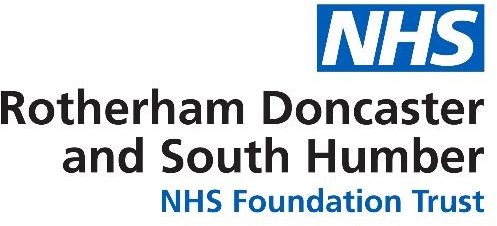 AGENDA PIPOT MEETINGAGENDA PIPOT MEETING[date], [time], [venue] [1st, 2nd meeting etc][date], [time], [venue] [1st, 2nd meeting etc]1.Attendees and ApologiesIf the Associate Nurse Director is unavailable, please ensure all correspondence is copied to them2.Minutes from previous meeting and action log (if applicable)3.Purpose of the meeting:The meeting is held in accordance with [procedures] to consider the allegation(s) made against [staff member] by [patient] on [date]. The allegation involves a person in a position of trust. The meeting will consider the allegation(s) made and whether they fall into the scope of the PIPOT procedures. The meeting will consider the actions to be taken including:Police involvementSection 42 enquiriesHR proceduresSupport to the patientSupport to the individual whom the allegation is about4.Conflict of Interest5.ConfidentialityInformation shared within the meeting is strictly confidential. Information is shared in accordance with legislation and guidance. Information will be shared in accordance with the 7 golden rules of information sharing:In accordance with General Data Protection Regulation (GDPR)Openly and honestlyWith consent where appropriateWill seek advice where necessaryConsiders safety and wellbeingNecessary, proportionate, relevant, accurate, timely and secureA record is kept of decisions and the reasons.6.Details of the allegation(s)Details of the allegation(s)7.What evidence is available?8.PIPOT criteria consideredPerson has behaved in a way that has harmed or may have harmed an adult or childPerson has committed a criminal offence against, or related to, an adult or child.Person has behaved towards an adult or child in a way that indicates they may pose a risk of harm to adults with care and support needs.Person may be subject to an investigation by police as a perpetrator of domestic harm.A person has behaved (or is alleged to have behaved) towards children in a way that indicates that they may pose a risk of harm to adults with care and support needs.A person is subject of a formal safeguarding enquiry into allegations of abuse or neglect which have occurred in one setting. However, there are also concerns that the person is employed, volunteers or is a student in another setting wherethere are adults with care and support needs who may also be at risk of harm9.Details of the individual whom the allegation is about:Work historyNature of work undertakenDBSPrevious concerns raised/ complaints, allegations (including IR1 notification)Analysis of risk and actions to be proposedTrainingSupport needs10.Details of person who has made the allegationsAre there any concerns that this person lacks capacity? give details:IR1 notification relating to individual11.Interface with LADO procedure12.Media Interest13.Discussion and actions14.Recommendations15.Date of next meeting